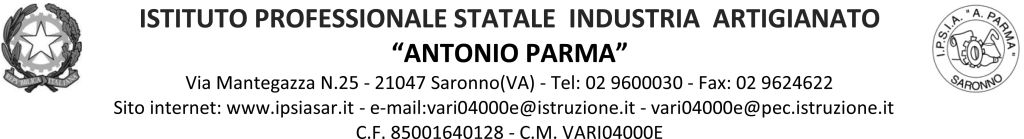 PIANO DI LAVORO ANNUALE  2021-2022Quadro d’insieme dei moduli didatticiDescrizione in dettaglio di ciascun moduloDOCENTE/IAndrea DallanoceClasse4^BFM4^BFMMateriaLingua e letteratura italianaDurata del corso (h)
(h/sett) *33Durata del corso (h)
(h/sett) *33132
N
Modulo didattico
Competenza/eTempi 
(ore- sett. periodo)1IlluminismoUtilizzare il patrimonio lessicale ed espressivo della lingua italiana secondo le esigenze comunicative nei vari contesti sociali, culturali, economici, tecnologici e professionaliSelezionare e utilizzare le forme di comunicazione visiva e multimediale, con riferimento anche alle diverse forme espressive e agli strumenti tecnici della comunicazione in rete20 h / set. - mag.2Foscolo e LeopardiUtilizzare il patrimonio lessicale ed espressivo della lingua italiana secondo le esigenze comunicative nei vari contesti sociali, culturali, economici, tecnologici e professionaliSelezionare e utilizzare le forme di comunicazione visiva e multimediale, con riferimento anche alle diverse forme espressive e agli strumenti tecnici della comunicazione in rete40 h / set. - mag.3ManzoniUtilizzare il patrimonio lessicale ed espressivo della lingua italiana secondo le esigenze comunicative nei vari contesti sociali, culturali, economici, tecnologici e professionaliSelezionare e utilizzare le forme di comunicazione visiva e multimediale, con riferimento anche alle diverse forme espressive e agli strumenti tecnici della comunicazione in rete20 h / set. - mag.4Analisi e comprensione di testi non letterariUtilizzare il patrimonio lessicale ed espressivo della lingua italiana secondo le esigenze comunicative nei vari contesti sociali, culturali, economici, tecnologici e professionaliSelezionare e utilizzare le forme di comunicazione visiva e multimediale, con riferimento anche alle diverse forme espressive e agli strumenti tecnici della comunicazione in rete20 h / set. - mag.5Educazione all’immagine. Linguaggi artistici e creativiSelezionare e utilizzare le forme di comunicazione visiva e multimediale, con riferimento anche alle diverse forme espressive e agli strumenti tecnici della comunicazione in rete10 h / set. - mag.6Produzione scrittaUtilizzare il patrimonio lessicale ed espressivo della lingua italiana secondo le esigenze comunicative nei vari contesti sociali, culturali, economici, tecnologici e professionaliSelezionare e utilizzare le forme di comunicazione visiva e multimediale, con riferimento anche alle diverse forme espressive e agli strumenti tecnici della comunicazione in rete20 h / set. - mag.Docente/i Andrea DallanoceAndrea DallanoceAndrea DallanoceClasse  4^BFMMateria Lingua e letteratura italianaLingua e letteratura italianaMOD. N.MOD. N.TITOLOTITOLOTITOLOTITOLODURATADURATAPERIODO 11IlluminismoIlluminismoIlluminismoIlluminismo20 h  20 h  settembre - maggioPrerequisitiPrerequisitiConoscenza delle caratteristiche delle differenti tipologie testualiConoscenza delle caratteristiche delle differenti tipologie testualiConoscenza delle caratteristiche delle differenti tipologie testualiConoscenza delle caratteristiche delle differenti tipologie testualiConoscenza delle caratteristiche delle differenti tipologie testualiConoscenza delle caratteristiche delle differenti tipologie testualiConoscenza delle caratteristiche delle differenti tipologie testualiCompetenze associate al moduloCompetenze associate al moduloCompetenze associate al moduloUtilizzare il patrimonio lessicale ed espressivo della lingua italiana secondo le esigenze comunicative nei vari contesti sociali, culturali, economici, tecnologici e professionaliSelezionare e utilizzare le forme di comunicazione visiva e multimediale, con riferimento anche alle diverse forme espressive e agli strumenti tecnici della comunicazione in reteUtilizzare il patrimonio lessicale ed espressivo della lingua italiana secondo le esigenze comunicative nei vari contesti sociali, culturali, economici, tecnologici e professionaliSelezionare e utilizzare le forme di comunicazione visiva e multimediale, con riferimento anche alle diverse forme espressive e agli strumenti tecnici della comunicazione in reteUtilizzare il patrimonio lessicale ed espressivo della lingua italiana secondo le esigenze comunicative nei vari contesti sociali, culturali, economici, tecnologici e professionaliSelezionare e utilizzare le forme di comunicazione visiva e multimediale, con riferimento anche alle diverse forme espressive e agli strumenti tecnici della comunicazione in reteUtilizzare il patrimonio lessicale ed espressivo della lingua italiana secondo le esigenze comunicative nei vari contesti sociali, culturali, economici, tecnologici e professionaliSelezionare e utilizzare le forme di comunicazione visiva e multimediale, con riferimento anche alle diverse forme espressive e agli strumenti tecnici della comunicazione in reteUtilizzare il patrimonio lessicale ed espressivo della lingua italiana secondo le esigenze comunicative nei vari contesti sociali, culturali, economici, tecnologici e professionaliSelezionare e utilizzare le forme di comunicazione visiva e multimediale, con riferimento anche alle diverse forme espressive e agli strumenti tecnici della comunicazione in reteUtilizzare il patrimonio lessicale ed espressivo della lingua italiana secondo le esigenze comunicative nei vari contesti sociali, culturali, economici, tecnologici e professionaliSelezionare e utilizzare le forme di comunicazione visiva e multimediale, con riferimento anche alle diverse forme espressive e agli strumenti tecnici della comunicazione in reteContenutiContenutiL’illuminismo in Italia: lettura, comprensione e analisi del brano”Contro la pena di morte” tratto da “Dei delitti e delle pene” di Cesare Beccaria.Goldoni: vita e opere; la riforma del teatro e la poetica; letture da “La Locandiera”.L’illuminismo in Italia: lettura, comprensione e analisi del brano”Contro la pena di morte” tratto da “Dei delitti e delle pene” di Cesare Beccaria.Goldoni: vita e opere; la riforma del teatro e la poetica; letture da “La Locandiera”.L’illuminismo in Italia: lettura, comprensione e analisi del brano”Contro la pena di morte” tratto da “Dei delitti e delle pene” di Cesare Beccaria.Goldoni: vita e opere; la riforma del teatro e la poetica; letture da “La Locandiera”.L’illuminismo in Italia: lettura, comprensione e analisi del brano”Contro la pena di morte” tratto da “Dei delitti e delle pene” di Cesare Beccaria.Goldoni: vita e opere; la riforma del teatro e la poetica; letture da “La Locandiera”.L’illuminismo in Italia: lettura, comprensione e analisi del brano”Contro la pena di morte” tratto da “Dei delitti e delle pene” di Cesare Beccaria.Goldoni: vita e opere; la riforma del teatro e la poetica; letture da “La Locandiera”.L’illuminismo in Italia: lettura, comprensione e analisi del brano”Contro la pena di morte” tratto da “Dei delitti e delle pene” di Cesare Beccaria.Goldoni: vita e opere; la riforma del teatro e la poetica; letture da “La Locandiera”.L’illuminismo in Italia: lettura, comprensione e analisi del brano”Contro la pena di morte” tratto da “Dei delitti e delle pene” di Cesare Beccaria.Goldoni: vita e opere; la riforma del teatro e la poetica; letture da “La Locandiera”.MetodologiaMetodologiaLezione frontale-interattiva.Lezione frontale-interattiva.Lezione frontale-interattiva.Lezione frontale-interattiva.Lezione frontale-interattiva.Lezione frontale-interattiva.Lezione frontale-interattiva.Strumenti ed attrezzatureStrumenti ed attrezzaturelibro di testo: AA.VV., Le porte della letteratura, vol. 2.Strumenti tecnici della comunicazione in rete (piattaforma G Suite for Education).libro di testo: AA.VV., Le porte della letteratura, vol. 2.Strumenti tecnici della comunicazione in rete (piattaforma G Suite for Education).libro di testo: AA.VV., Le porte della letteratura, vol. 2.Strumenti tecnici della comunicazione in rete (piattaforma G Suite for Education).libro di testo: AA.VV., Le porte della letteratura, vol. 2.Strumenti tecnici della comunicazione in rete (piattaforma G Suite for Education).libro di testo: AA.VV., Le porte della letteratura, vol. 2.Strumenti tecnici della comunicazione in rete (piattaforma G Suite for Education).libro di testo: AA.VV., Le porte della letteratura, vol. 2.Strumenti tecnici della comunicazione in rete (piattaforma G Suite for Education).libro di testo: AA.VV., Le porte della letteratura, vol. 2.Strumenti tecnici della comunicazione in rete (piattaforma G Suite for Education).VerificheVerificheAnalisi del testo; interrogazioni scritte e/o orali; verifica scrittaAnalisi del testo; interrogazioni scritte e/o orali; verifica scrittaAnalisi del testo; interrogazioni scritte e/o orali; verifica scrittaAnalisi del testo; interrogazioni scritte e/o orali; verifica scrittaAnalisi del testo; interrogazioni scritte e/o orali; verifica scrittaAnalisi del testo; interrogazioni scritte e/o orali; verifica scrittaAnalisi del testo; interrogazioni scritte e/o orali; verifica scrittaCriteri di valutazioneCriteri di valutazioneSi fa riferimento ai criteri definiti in dipartimento di materia.Si fa riferimento ai criteri definiti in dipartimento di materia.Si fa riferimento ai criteri definiti in dipartimento di materia.Si fa riferimento ai criteri definiti in dipartimento di materia.Si fa riferimento ai criteri definiti in dipartimento di materia.Si fa riferimento ai criteri definiti in dipartimento di materia.Si fa riferimento ai criteri definiti in dipartimento di materia.Fase di recuperoFase di recuperoRevisione individuale; 1 verifica di recupero per ogni argomento insufficiente.Revisione individuale; 1 verifica di recupero per ogni argomento insufficiente.Revisione individuale; 1 verifica di recupero per ogni argomento insufficiente.Revisione individuale; 1 verifica di recupero per ogni argomento insufficiente.Revisione individuale; 1 verifica di recupero per ogni argomento insufficiente.Revisione individuale; 1 verifica di recupero per ogni argomento insufficiente.Revisione individuale; 1 verifica di recupero per ogni argomento insufficiente.Docente/i Andrea DallanoceAndrea DallanoceAndrea DallanoceClasse  4^BFMMateria Lingua e letteratura italianaLingua e letteratura italianaMOD. N.MOD. N.TITOLOTITOLOTITOLOTITOLODURATADURATAPERIODO 22Foscolo e LeopardiFoscolo e LeopardiFoscolo e LeopardiFoscolo e Leopardi40 h  40 h  settembre - maggioPrerequisitiPrerequisitiConoscenza delle caratteristiche delle differenti tipologie testualiConoscenza delle caratteristiche delle differenti tipologie testualiConoscenza delle caratteristiche delle differenti tipologie testualiConoscenza delle caratteristiche delle differenti tipologie testualiConoscenza delle caratteristiche delle differenti tipologie testualiConoscenza delle caratteristiche delle differenti tipologie testualiConoscenza delle caratteristiche delle differenti tipologie testualiCompetenze associate al modulo Competenze associate al modulo Competenze associate al modulo Utilizzare il patrimonio lessicale ed espressivo della lingua italiana secondo le esigenze comunicative nei vari contesti sociali, culturali, economici, tecnologici e professionaliSelezionare e utilizzare le forme di comunicazione visiva e multimediale, con riferimento anche alle diverse forme espressive e agli strumenti tecnici della comunicazione in reteUtilizzare il patrimonio lessicale ed espressivo della lingua italiana secondo le esigenze comunicative nei vari contesti sociali, culturali, economici, tecnologici e professionaliSelezionare e utilizzare le forme di comunicazione visiva e multimediale, con riferimento anche alle diverse forme espressive e agli strumenti tecnici della comunicazione in reteUtilizzare il patrimonio lessicale ed espressivo della lingua italiana secondo le esigenze comunicative nei vari contesti sociali, culturali, economici, tecnologici e professionaliSelezionare e utilizzare le forme di comunicazione visiva e multimediale, con riferimento anche alle diverse forme espressive e agli strumenti tecnici della comunicazione in reteUtilizzare il patrimonio lessicale ed espressivo della lingua italiana secondo le esigenze comunicative nei vari contesti sociali, culturali, economici, tecnologici e professionaliSelezionare e utilizzare le forme di comunicazione visiva e multimediale, con riferimento anche alle diverse forme espressive e agli strumenti tecnici della comunicazione in reteUtilizzare il patrimonio lessicale ed espressivo della lingua italiana secondo le esigenze comunicative nei vari contesti sociali, culturali, economici, tecnologici e professionaliSelezionare e utilizzare le forme di comunicazione visiva e multimediale, con riferimento anche alle diverse forme espressive e agli strumenti tecnici della comunicazione in reteUtilizzare il patrimonio lessicale ed espressivo della lingua italiana secondo le esigenze comunicative nei vari contesti sociali, culturali, economici, tecnologici e professionaliSelezionare e utilizzare le forme di comunicazione visiva e multimediale, con riferimento anche alle diverse forme espressive e agli strumenti tecnici della comunicazione in reteContenutiContenutiUgo Foscolo: vita, opere, pensiero e poetica; lettura, comprensione e analisi della lirica “Alla sera”, letture da “Ultime lettere di Jacopo Ortis”.Giacomo Leopardi: vita, opere, pensiero e poetica; lettura, comprensione e analisi della lirica “L’infinito”, “Il sabato del villaggio”Ugo Foscolo: vita, opere, pensiero e poetica; lettura, comprensione e analisi della lirica “Alla sera”, letture da “Ultime lettere di Jacopo Ortis”.Giacomo Leopardi: vita, opere, pensiero e poetica; lettura, comprensione e analisi della lirica “L’infinito”, “Il sabato del villaggio”Ugo Foscolo: vita, opere, pensiero e poetica; lettura, comprensione e analisi della lirica “Alla sera”, letture da “Ultime lettere di Jacopo Ortis”.Giacomo Leopardi: vita, opere, pensiero e poetica; lettura, comprensione e analisi della lirica “L’infinito”, “Il sabato del villaggio”Ugo Foscolo: vita, opere, pensiero e poetica; lettura, comprensione e analisi della lirica “Alla sera”, letture da “Ultime lettere di Jacopo Ortis”.Giacomo Leopardi: vita, opere, pensiero e poetica; lettura, comprensione e analisi della lirica “L’infinito”, “Il sabato del villaggio”Ugo Foscolo: vita, opere, pensiero e poetica; lettura, comprensione e analisi della lirica “Alla sera”, letture da “Ultime lettere di Jacopo Ortis”.Giacomo Leopardi: vita, opere, pensiero e poetica; lettura, comprensione e analisi della lirica “L’infinito”, “Il sabato del villaggio”Ugo Foscolo: vita, opere, pensiero e poetica; lettura, comprensione e analisi della lirica “Alla sera”, letture da “Ultime lettere di Jacopo Ortis”.Giacomo Leopardi: vita, opere, pensiero e poetica; lettura, comprensione e analisi della lirica “L’infinito”, “Il sabato del villaggio”Ugo Foscolo: vita, opere, pensiero e poetica; lettura, comprensione e analisi della lirica “Alla sera”, letture da “Ultime lettere di Jacopo Ortis”.Giacomo Leopardi: vita, opere, pensiero e poetica; lettura, comprensione e analisi della lirica “L’infinito”, “Il sabato del villaggio”
Metodologia
MetodologiaLezione frontale-interattiva.Lezione frontale-interattiva.Lezione frontale-interattiva.Lezione frontale-interattiva.Lezione frontale-interattiva.Lezione frontale-interattiva.Lezione frontale-interattiva.Strumenti ed attrezzatureStrumenti ed attrezzatureLibro di testo: AA.VV., Le porte della letteratura, vol. 2.Strumenti tecnici della comunicazione in rete (Piattaforma G Suite for Education).Libro di testo: AA.VV., Le porte della letteratura, vol. 2.Strumenti tecnici della comunicazione in rete (Piattaforma G Suite for Education).Libro di testo: AA.VV., Le porte della letteratura, vol. 2.Strumenti tecnici della comunicazione in rete (Piattaforma G Suite for Education).Libro di testo: AA.VV., Le porte della letteratura, vol. 2.Strumenti tecnici della comunicazione in rete (Piattaforma G Suite for Education).Libro di testo: AA.VV., Le porte della letteratura, vol. 2.Strumenti tecnici della comunicazione in rete (Piattaforma G Suite for Education).Libro di testo: AA.VV., Le porte della letteratura, vol. 2.Strumenti tecnici della comunicazione in rete (Piattaforma G Suite for Education).Libro di testo: AA.VV., Le porte della letteratura, vol. 2.Strumenti tecnici della comunicazione in rete (Piattaforma G Suite for Education).VerificheVerificheAnalisi del testo; interrogazioni scritte e orali; 2 verifiche.Analisi del testo; interrogazioni scritte e orali; 2 verifiche.Analisi del testo; interrogazioni scritte e orali; 2 verifiche.Analisi del testo; interrogazioni scritte e orali; 2 verifiche.Analisi del testo; interrogazioni scritte e orali; 2 verifiche.Analisi del testo; interrogazioni scritte e orali; 2 verifiche.Analisi del testo; interrogazioni scritte e orali; 2 verifiche.Criteri di valutazioneCriteri di valutazioneSi fa riferimento ai criteri definiti in dipartimento di materia.Si fa riferimento ai criteri definiti in dipartimento di materia.Si fa riferimento ai criteri definiti in dipartimento di materia.Si fa riferimento ai criteri definiti in dipartimento di materia.Si fa riferimento ai criteri definiti in dipartimento di materia.Si fa riferimento ai criteri definiti in dipartimento di materia.Si fa riferimento ai criteri definiti in dipartimento di materia.Fase di recuperoFase di recuperoRevisione individuale; 1 verifica di recupero per ogni argomento insufficiente.Revisione individuale; 1 verifica di recupero per ogni argomento insufficiente.Revisione individuale; 1 verifica di recupero per ogni argomento insufficiente.Revisione individuale; 1 verifica di recupero per ogni argomento insufficiente.Revisione individuale; 1 verifica di recupero per ogni argomento insufficiente.Revisione individuale; 1 verifica di recupero per ogni argomento insufficiente.Revisione individuale; 1 verifica di recupero per ogni argomento insufficiente.Docente/i Demetrio StranoDemetrio StranoDemetrio StranoClasse  4^BFMMateria Lingua e letteratura italianaLingua e letteratura italianaMOD. N.MOD. N.TITOLOTITOLOTITOLOTITOLODURATADURATAPERIODO 33ManzoniManzoniManzoniManzoni20 h  20 h  settembre - maggioPrerequisitiPrerequisitiConoscenza delle caratteristiche delle differenti tipologie testualiConoscenza delle caratteristiche delle differenti tipologie testualiConoscenza delle caratteristiche delle differenti tipologie testualiConoscenza delle caratteristiche delle differenti tipologie testualiConoscenza delle caratteristiche delle differenti tipologie testualiConoscenza delle caratteristiche delle differenti tipologie testualiConoscenza delle caratteristiche delle differenti tipologie testualiCompetenze associate al modulo Competenze associate al modulo Competenze associate al modulo Utilizzare il patrimonio lessicale ed espressivo della lingua italiana secondo le esigenze comunicative nei vari contesti sociali, culturali, economici, tecnologici e professionaliSelezionare e utilizzare le forme di comunicazione visiva e multimediale, con riferimento anche alle diverse forme espressive e agli strumenti tecnici della comunicazione in reteUtilizzare il patrimonio lessicale ed espressivo della lingua italiana secondo le esigenze comunicative nei vari contesti sociali, culturali, economici, tecnologici e professionaliSelezionare e utilizzare le forme di comunicazione visiva e multimediale, con riferimento anche alle diverse forme espressive e agli strumenti tecnici della comunicazione in reteUtilizzare il patrimonio lessicale ed espressivo della lingua italiana secondo le esigenze comunicative nei vari contesti sociali, culturali, economici, tecnologici e professionaliSelezionare e utilizzare le forme di comunicazione visiva e multimediale, con riferimento anche alle diverse forme espressive e agli strumenti tecnici della comunicazione in reteUtilizzare il patrimonio lessicale ed espressivo della lingua italiana secondo le esigenze comunicative nei vari contesti sociali, culturali, economici, tecnologici e professionaliSelezionare e utilizzare le forme di comunicazione visiva e multimediale, con riferimento anche alle diverse forme espressive e agli strumenti tecnici della comunicazione in reteUtilizzare il patrimonio lessicale ed espressivo della lingua italiana secondo le esigenze comunicative nei vari contesti sociali, culturali, economici, tecnologici e professionaliSelezionare e utilizzare le forme di comunicazione visiva e multimediale, con riferimento anche alle diverse forme espressive e agli strumenti tecnici della comunicazione in reteUtilizzare il patrimonio lessicale ed espressivo della lingua italiana secondo le esigenze comunicative nei vari contesti sociali, culturali, economici, tecnologici e professionaliSelezionare e utilizzare le forme di comunicazione visiva e multimediale, con riferimento anche alle diverse forme espressive e agli strumenti tecnici della comunicazione in reteContenutiContenutiAlessandro Manzoni: vita, opere, pensiero e poetica; letture da “I Promessi Sposi”.Alessandro Manzoni: vita, opere, pensiero e poetica; letture da “I Promessi Sposi”.Alessandro Manzoni: vita, opere, pensiero e poetica; letture da “I Promessi Sposi”.Alessandro Manzoni: vita, opere, pensiero e poetica; letture da “I Promessi Sposi”.Alessandro Manzoni: vita, opere, pensiero e poetica; letture da “I Promessi Sposi”.Alessandro Manzoni: vita, opere, pensiero e poetica; letture da “I Promessi Sposi”.Alessandro Manzoni: vita, opere, pensiero e poetica; letture da “I Promessi Sposi”.MetodologiaMetodologiaLezione frontale-interattivaLezione frontale-interattivaLezione frontale-interattivaLezione frontale-interattivaLezione frontale-interattivaLezione frontale-interattivaLezione frontale-interattivaStrumenti ed attrezzatureStrumenti ed attrezzaturelibro di testo: AA.VV., La mia nuova letteratura, vol. 2.Strumenti tecnici della comunicazione in rete (Piattaforma G Suite for Education).libro di testo: AA.VV., La mia nuova letteratura, vol. 2.Strumenti tecnici della comunicazione in rete (Piattaforma G Suite for Education).libro di testo: AA.VV., La mia nuova letteratura, vol. 2.Strumenti tecnici della comunicazione in rete (Piattaforma G Suite for Education).libro di testo: AA.VV., La mia nuova letteratura, vol. 2.Strumenti tecnici della comunicazione in rete (Piattaforma G Suite for Education).libro di testo: AA.VV., La mia nuova letteratura, vol. 2.Strumenti tecnici della comunicazione in rete (Piattaforma G Suite for Education).libro di testo: AA.VV., La mia nuova letteratura, vol. 2.Strumenti tecnici della comunicazione in rete (Piattaforma G Suite for Education).libro di testo: AA.VV., La mia nuova letteratura, vol. 2.Strumenti tecnici della comunicazione in rete (Piattaforma G Suite for Education).VerificheVerificheAnalisi del testo; interrogazioni scritte e/o orali; 1 verificaAnalisi del testo; interrogazioni scritte e/o orali; 1 verificaAnalisi del testo; interrogazioni scritte e/o orali; 1 verificaAnalisi del testo; interrogazioni scritte e/o orali; 1 verificaAnalisi del testo; interrogazioni scritte e/o orali; 1 verificaAnalisi del testo; interrogazioni scritte e/o orali; 1 verificaAnalisi del testo; interrogazioni scritte e/o orali; 1 verificaCriteri di valutazioneCriteri di valutazioneSi fa riferimento ai criteri definiti in dipartimento di materia.Si fa riferimento ai criteri definiti in dipartimento di materia.Si fa riferimento ai criteri definiti in dipartimento di materia.Si fa riferimento ai criteri definiti in dipartimento di materia.Si fa riferimento ai criteri definiti in dipartimento di materia.Si fa riferimento ai criteri definiti in dipartimento di materia.Si fa riferimento ai criteri definiti in dipartimento di materia.Fase di recuperoFase di recuperoRevisione individuale; 1 verifica di recupero per ogni argomento insufficiente.Revisione individuale; 1 verifica di recupero per ogni argomento insufficiente.Revisione individuale; 1 verifica di recupero per ogni argomento insufficiente.Revisione individuale; 1 verifica di recupero per ogni argomento insufficiente.Revisione individuale; 1 verifica di recupero per ogni argomento insufficiente.Revisione individuale; 1 verifica di recupero per ogni argomento insufficiente.Revisione individuale; 1 verifica di recupero per ogni argomento insufficiente.Docente/i Andrea DallanoceAndrea DallanoceClasse  4^BFMMateria Lingua e letteratura italianaLingua e letteratura italianaMOD. N.MOD. N.TITOLOTITOLOTITOLODURATADURATAPERIODO44Analisi e comprensione testi non letterariAnalisi e comprensione testi non letterariAnalisi e comprensione testi non letterari20 h20 hsettembre - maggioPrerequisitiPrerequisitiConoscenza delle caratteristiche delle differenti tipologie testualiConoscenza delle caratteristiche delle differenti tipologie testualiConoscenza delle caratteristiche delle differenti tipologie testualiConoscenza delle caratteristiche delle differenti tipologie testualiConoscenza delle caratteristiche delle differenti tipologie testualiConoscenza delle caratteristiche delle differenti tipologie testualiCompetenze associate al moduloCompetenze associate al moduloCompetenze associate al moduloUtilizzare il patrimonio lessicale ed espressivo della lingua italiana secondo le esigenze comunicative nei vari contesti sociali, culturali, economici, tecnologici e professionaliSelezionare e utilizzare le forme di comunicazione visiva e multimediale, con riferimento anche alle diverse forme espressive e agli strumenti tecnici della comunicazione in reteUtilizzare il patrimonio lessicale ed espressivo della lingua italiana secondo le esigenze comunicative nei vari contesti sociali, culturali, economici, tecnologici e professionaliSelezionare e utilizzare le forme di comunicazione visiva e multimediale, con riferimento anche alle diverse forme espressive e agli strumenti tecnici della comunicazione in reteUtilizzare il patrimonio lessicale ed espressivo della lingua italiana secondo le esigenze comunicative nei vari contesti sociali, culturali, economici, tecnologici e professionaliSelezionare e utilizzare le forme di comunicazione visiva e multimediale, con riferimento anche alle diverse forme espressive e agli strumenti tecnici della comunicazione in reteUtilizzare il patrimonio lessicale ed espressivo della lingua italiana secondo le esigenze comunicative nei vari contesti sociali, culturali, economici, tecnologici e professionaliSelezionare e utilizzare le forme di comunicazione visiva e multimediale, con riferimento anche alle diverse forme espressive e agli strumenti tecnici della comunicazione in reteUtilizzare il patrimonio lessicale ed espressivo della lingua italiana secondo le esigenze comunicative nei vari contesti sociali, culturali, economici, tecnologici e professionaliSelezionare e utilizzare le forme di comunicazione visiva e multimediale, con riferimento anche alle diverse forme espressive e agli strumenti tecnici della comunicazione in reteContenutiContenutiLettura di articoli su tematiche di attualità, estratti da saggi, testi specialisticiLetture con domande di comprensione (da prove di qualifica IeFP di anni precedenti)Lettura di articoli su tematiche di attualità, estratti da saggi, testi specialisticiLetture con domande di comprensione (da prove di qualifica IeFP di anni precedenti)Lettura di articoli su tematiche di attualità, estratti da saggi, testi specialisticiLetture con domande di comprensione (da prove di qualifica IeFP di anni precedenti)Lettura di articoli su tematiche di attualità, estratti da saggi, testi specialisticiLetture con domande di comprensione (da prove di qualifica IeFP di anni precedenti)Lettura di articoli su tematiche di attualità, estratti da saggi, testi specialisticiLetture con domande di comprensione (da prove di qualifica IeFP di anni precedenti)Lettura di articoli su tematiche di attualità, estratti da saggi, testi specialisticiLetture con domande di comprensione (da prove di qualifica IeFP di anni precedenti)
Metodologia
MetodologiaLezione frontale-interattiva.Lezione frontale-interattiva.Lezione frontale-interattiva.Lezione frontale-interattiva.Lezione frontale-interattiva.Lezione frontale-interattiva.Strumenti e attrezzatureStrumenti e attrezzatureMateriali didattici forniti dal docente.Strumenti tecnici della comunicazione in rete (Piattaforma G Suite for Education).Materiali didattici forniti dal docente.Strumenti tecnici della comunicazione in rete (Piattaforma G Suite for Education).Materiali didattici forniti dal docente.Strumenti tecnici della comunicazione in rete (Piattaforma G Suite for Education).Materiali didattici forniti dal docente.Strumenti tecnici della comunicazione in rete (Piattaforma G Suite for Education).Materiali didattici forniti dal docente.Strumenti tecnici della comunicazione in rete (Piattaforma G Suite for Education).Materiali didattici forniti dal docente.Strumenti tecnici della comunicazione in rete (Piattaforma G Suite for Education).VerificheVerificheAnalisi del testo; interrogazioni scritte o orali; 1 verifica.Analisi del testo; interrogazioni scritte o orali; 1 verifica.Analisi del testo; interrogazioni scritte o orali; 1 verifica.Analisi del testo; interrogazioni scritte o orali; 1 verifica.Analisi del testo; interrogazioni scritte o orali; 1 verifica.Analisi del testo; interrogazioni scritte o orali; 1 verifica.Criteri di valutazioneCriteri di valutazioneSi fa riferimento ai criteri definiti in dipartimento di materia.Si fa riferimento ai criteri definiti in dipartimento di materia.Si fa riferimento ai criteri definiti in dipartimento di materia.Si fa riferimento ai criteri definiti in dipartimento di materia.Si fa riferimento ai criteri definiti in dipartimento di materia.Si fa riferimento ai criteri definiti in dipartimento di materia.Fase di recuperoFase di recuperoRevisione individuale; 1 verifica di recupero per ogni argomento insufficiente.Revisione individuale; 1 verifica di recupero per ogni argomento insufficiente.Revisione individuale; 1 verifica di recupero per ogni argomento insufficiente.Revisione individuale; 1 verifica di recupero per ogni argomento insufficiente.Revisione individuale; 1 verifica di recupero per ogni argomento insufficiente.Revisione individuale; 1 verifica di recupero per ogni argomento insufficiente.Docente/i Andrea DallanoceAndrea DallanoceClasse  4^BFMMateria Lingua e letteratura italianaLingua e letteratura italianaMOD. N.MOD. N.TITOLOTITOLOTITOLODURATADURATAPERIODO55Educazione all’immagine. Linguaggi artistici e creativiEducazione all’immagine. Linguaggi artistici e creativiEducazione all’immagine. Linguaggi artistici e creativi10 h10 hsettembre - maggioPrerequisitiPrerequisitiConoscenza delle caratteristiche dei differenti codici della comunicazione.Conoscenza delle caratteristiche dei differenti codici della comunicazione.Conoscenza delle caratteristiche dei differenti codici della comunicazione.Conoscenza delle caratteristiche dei differenti codici della comunicazione.Conoscenza delle caratteristiche dei differenti codici della comunicazione.Conoscenza delle caratteristiche dei differenti codici della comunicazione.Competenze associate al moduloCompetenze associate al moduloCompetenze associate al moduloSelezionare e utilizzare le forme di comunicazione visiva e multimediale, con riferimento anche alle diverse forme espressive e agli strumenti tecnici della comunicazione in rete.Selezionare e utilizzare le forme di comunicazione visiva e multimediale, con riferimento anche alle diverse forme espressive e agli strumenti tecnici della comunicazione in rete.Selezionare e utilizzare le forme di comunicazione visiva e multimediale, con riferimento anche alle diverse forme espressive e agli strumenti tecnici della comunicazione in rete.Selezionare e utilizzare le forme di comunicazione visiva e multimediale, con riferimento anche alle diverse forme espressive e agli strumenti tecnici della comunicazione in rete.Selezionare e utilizzare le forme di comunicazione visiva e multimediale, con riferimento anche alle diverse forme espressive e agli strumenti tecnici della comunicazione in rete.ContenutiContenuticaratteristiche più rilevanti e struttura di base dei linguaggi artistici e creativi (cinema, pittura, fotografia). Visione di video, film, opere d’artecaratteristiche più rilevanti e struttura di base dei linguaggi artistici e creativi (cinema, pittura, fotografia). Visione di video, film, opere d’artecaratteristiche più rilevanti e struttura di base dei linguaggi artistici e creativi (cinema, pittura, fotografia). Visione di video, film, opere d’artecaratteristiche più rilevanti e struttura di base dei linguaggi artistici e creativi (cinema, pittura, fotografia). Visione di video, film, opere d’artecaratteristiche più rilevanti e struttura di base dei linguaggi artistici e creativi (cinema, pittura, fotografia). Visione di video, film, opere d’artecaratteristiche più rilevanti e struttura di base dei linguaggi artistici e creativi (cinema, pittura, fotografia). Visione di video, film, opere d’arte
Metodologia
MetodologiaLezione frontale-interattiva.Lezione frontale-interattiva.Lezione frontale-interattiva.Lezione frontale-interattiva.Lezione frontale-interattiva.Lezione frontale-interattiva.Strumenti e attrezzatureStrumenti e attrezzatureMateriali didattici forniti dal docente.Strumenti tecnici della comunicazione in rete (Piattaforma G Suite for Education).Materiali didattici forniti dal docente.Strumenti tecnici della comunicazione in rete (Piattaforma G Suite for Education).Materiali didattici forniti dal docente.Strumenti tecnici della comunicazione in rete (Piattaforma G Suite for Education).Materiali didattici forniti dal docente.Strumenti tecnici della comunicazione in rete (Piattaforma G Suite for Education).Materiali didattici forniti dal docente.Strumenti tecnici della comunicazione in rete (Piattaforma G Suite for Education).Materiali didattici forniti dal docente.Strumenti tecnici della comunicazione in rete (Piattaforma G Suite for Education).VerificheVerificheinterrogazioni scritte o orali; 1 verifica.interrogazioni scritte o orali; 1 verifica.interrogazioni scritte o orali; 1 verifica.interrogazioni scritte o orali; 1 verifica.interrogazioni scritte o orali; 1 verifica.interrogazioni scritte o orali; 1 verifica.Criteri di valutazioneCriteri di valutazioneSi fa riferimento ai criteri definiti in dipartimento di materia.Si fa riferimento ai criteri definiti in dipartimento di materia.Si fa riferimento ai criteri definiti in dipartimento di materia.Si fa riferimento ai criteri definiti in dipartimento di materia.Si fa riferimento ai criteri definiti in dipartimento di materia.Si fa riferimento ai criteri definiti in dipartimento di materia.Fase di recuperoFase di recuperoRevisione individuale; 1 verifica di recupero per ogni argomento insufficiente.Revisione individuale; 1 verifica di recupero per ogni argomento insufficiente.Revisione individuale; 1 verifica di recupero per ogni argomento insufficiente.Revisione individuale; 1 verifica di recupero per ogni argomento insufficiente.Revisione individuale; 1 verifica di recupero per ogni argomento insufficiente.Revisione individuale; 1 verifica di recupero per ogni argomento insufficiente.Docente/i Andrea DallanoceAndrea DallanoceAndrea DallanoceClasse  4^BFMMateria Lingua e letteratura italianaLingua e letteratura italianaMOD. N.MOD. N.TITOLOTITOLOTITOLOTITOLODURATADURATAPERIODO 66Produzione scrittaProduzione scrittaProduzione scrittaProduzione scritta20 h 20 h 15 set – 15 mag.PrerequisitiPrerequisitiCompetenze della produzione scritta del secondo biennioCompetenze della produzione scritta del secondo biennioCompetenze della produzione scritta del secondo biennioCompetenze della produzione scritta del secondo biennioCompetenze della produzione scritta del secondo biennioCompetenze della produzione scritta del secondo biennioCompetenze della produzione scritta del secondo biennioCompetenze associate al moduloCompetenze associate al moduloCompetenze associate al moduloUtilizzare il patrimonio lessicale ed espressivo della lingua italiana secondo le esigenze comunicative nei vari contesti sociali, culturali, economici, tecnologici e professionaliSelezionare e utilizzare le forme di comunicazione visiva e multimediale, con riferimento anche alle diverse forme espressive e agli strumenti tecnici della comunicazione in reteUtilizzare il patrimonio lessicale ed espressivo della lingua italiana secondo le esigenze comunicative nei vari contesti sociali, culturali, economici, tecnologici e professionaliSelezionare e utilizzare le forme di comunicazione visiva e multimediale, con riferimento anche alle diverse forme espressive e agli strumenti tecnici della comunicazione in reteUtilizzare il patrimonio lessicale ed espressivo della lingua italiana secondo le esigenze comunicative nei vari contesti sociali, culturali, economici, tecnologici e professionaliSelezionare e utilizzare le forme di comunicazione visiva e multimediale, con riferimento anche alle diverse forme espressive e agli strumenti tecnici della comunicazione in reteUtilizzare il patrimonio lessicale ed espressivo della lingua italiana secondo le esigenze comunicative nei vari contesti sociali, culturali, economici, tecnologici e professionaliSelezionare e utilizzare le forme di comunicazione visiva e multimediale, con riferimento anche alle diverse forme espressive e agli strumenti tecnici della comunicazione in reteUtilizzare il patrimonio lessicale ed espressivo della lingua italiana secondo le esigenze comunicative nei vari contesti sociali, culturali, economici, tecnologici e professionaliSelezionare e utilizzare le forme di comunicazione visiva e multimediale, con riferimento anche alle diverse forme espressive e agli strumenti tecnici della comunicazione in reteUtilizzare il patrimonio lessicale ed espressivo della lingua italiana secondo le esigenze comunicative nei vari contesti sociali, culturali, economici, tecnologici e professionaliSelezionare e utilizzare le forme di comunicazione visiva e multimediale, con riferimento anche alle diverse forme espressive e agli strumenti tecnici della comunicazione in reteContenutiContenutiModalità di pianificazione, stesura e revisione di testi scritti.Forme e tecniche di presentazione e comunicazione creativa (come creare una presentazione Powerpoint).I termini della Meccanica.Tecniche, lessico e tipologie testuali di presentazione professionale di se stessi (curriculum vitae e lettera di presentazione), di reporting (relazioni tecniche di laboratorio e sull’alternanza scuola-lavoro) e di approfondimento tematico (tesine): queste ultime tre tipologie testuali anche sotto forma di elaborati multimediali.Simulazioni della prova di Italiano dell’esame di Qualifica di IeFP; stesura di relazioni tecniche e sull’alternanza scuola - lavoro; redazione di tesine di approfondimento. Modalità di pianificazione, stesura e revisione di testi scritti.Forme e tecniche di presentazione e comunicazione creativa (come creare una presentazione Powerpoint).I termini della Meccanica.Tecniche, lessico e tipologie testuali di presentazione professionale di se stessi (curriculum vitae e lettera di presentazione), di reporting (relazioni tecniche di laboratorio e sull’alternanza scuola-lavoro) e di approfondimento tematico (tesine): queste ultime tre tipologie testuali anche sotto forma di elaborati multimediali.Simulazioni della prova di Italiano dell’esame di Qualifica di IeFP; stesura di relazioni tecniche e sull’alternanza scuola - lavoro; redazione di tesine di approfondimento. Modalità di pianificazione, stesura e revisione di testi scritti.Forme e tecniche di presentazione e comunicazione creativa (come creare una presentazione Powerpoint).I termini della Meccanica.Tecniche, lessico e tipologie testuali di presentazione professionale di se stessi (curriculum vitae e lettera di presentazione), di reporting (relazioni tecniche di laboratorio e sull’alternanza scuola-lavoro) e di approfondimento tematico (tesine): queste ultime tre tipologie testuali anche sotto forma di elaborati multimediali.Simulazioni della prova di Italiano dell’esame di Qualifica di IeFP; stesura di relazioni tecniche e sull’alternanza scuola - lavoro; redazione di tesine di approfondimento. Modalità di pianificazione, stesura e revisione di testi scritti.Forme e tecniche di presentazione e comunicazione creativa (come creare una presentazione Powerpoint).I termini della Meccanica.Tecniche, lessico e tipologie testuali di presentazione professionale di se stessi (curriculum vitae e lettera di presentazione), di reporting (relazioni tecniche di laboratorio e sull’alternanza scuola-lavoro) e di approfondimento tematico (tesine): queste ultime tre tipologie testuali anche sotto forma di elaborati multimediali.Simulazioni della prova di Italiano dell’esame di Qualifica di IeFP; stesura di relazioni tecniche e sull’alternanza scuola - lavoro; redazione di tesine di approfondimento. Modalità di pianificazione, stesura e revisione di testi scritti.Forme e tecniche di presentazione e comunicazione creativa (come creare una presentazione Powerpoint).I termini della Meccanica.Tecniche, lessico e tipologie testuali di presentazione professionale di se stessi (curriculum vitae e lettera di presentazione), di reporting (relazioni tecniche di laboratorio e sull’alternanza scuola-lavoro) e di approfondimento tematico (tesine): queste ultime tre tipologie testuali anche sotto forma di elaborati multimediali.Simulazioni della prova di Italiano dell’esame di Qualifica di IeFP; stesura di relazioni tecniche e sull’alternanza scuola - lavoro; redazione di tesine di approfondimento. Modalità di pianificazione, stesura e revisione di testi scritti.Forme e tecniche di presentazione e comunicazione creativa (come creare una presentazione Powerpoint).I termini della Meccanica.Tecniche, lessico e tipologie testuali di presentazione professionale di se stessi (curriculum vitae e lettera di presentazione), di reporting (relazioni tecniche di laboratorio e sull’alternanza scuola-lavoro) e di approfondimento tematico (tesine): queste ultime tre tipologie testuali anche sotto forma di elaborati multimediali.Simulazioni della prova di Italiano dell’esame di Qualifica di IeFP; stesura di relazioni tecniche e sull’alternanza scuola - lavoro; redazione di tesine di approfondimento. Modalità di pianificazione, stesura e revisione di testi scritti.Forme e tecniche di presentazione e comunicazione creativa (come creare una presentazione Powerpoint).I termini della Meccanica.Tecniche, lessico e tipologie testuali di presentazione professionale di se stessi (curriculum vitae e lettera di presentazione), di reporting (relazioni tecniche di laboratorio e sull’alternanza scuola-lavoro) e di approfondimento tematico (tesine): queste ultime tre tipologie testuali anche sotto forma di elaborati multimediali.Simulazioni della prova di Italiano dell’esame di Qualifica di IeFP; stesura di relazioni tecniche e sull’alternanza scuola - lavoro; redazione di tesine di approfondimento. MetodologiaMetodologiaLezione frontale-interattiva; brainstorming; discussione guidata sugli argomenti proposti; stesura di schemi; discussione degli elaborati.Lezione frontale-interattiva; brainstorming; discussione guidata sugli argomenti proposti; stesura di schemi; discussione degli elaborati.Lezione frontale-interattiva; brainstorming; discussione guidata sugli argomenti proposti; stesura di schemi; discussione degli elaborati.Lezione frontale-interattiva; brainstorming; discussione guidata sugli argomenti proposti; stesura di schemi; discussione degli elaborati.Lezione frontale-interattiva; brainstorming; discussione guidata sugli argomenti proposti; stesura di schemi; discussione degli elaborati.Lezione frontale-interattiva; brainstorming; discussione guidata sugli argomenti proposti; stesura di schemi; discussione degli elaborati.Lezione frontale-interattiva; brainstorming; discussione guidata sugli argomenti proposti; stesura di schemi; discussione degli elaborati.Strumenti ed attrezzatureStrumenti ed attrezzatureMateriali didattici forniti dal docente.Strumenti tecnici della comunicazione in rete (Piattaforma G Suite for Education).Materiali didattici forniti dal docente.Strumenti tecnici della comunicazione in rete (Piattaforma G Suite for Education).Materiali didattici forniti dal docente.Strumenti tecnici della comunicazione in rete (Piattaforma G Suite for Education).Materiali didattici forniti dal docente.Strumenti tecnici della comunicazione in rete (Piattaforma G Suite for Education).Materiali didattici forniti dal docente.Strumenti tecnici della comunicazione in rete (Piattaforma G Suite for Education).Materiali didattici forniti dal docente.Strumenti tecnici della comunicazione in rete (Piattaforma G Suite for Education).Materiali didattici forniti dal docente.Strumenti tecnici della comunicazione in rete (Piattaforma G Suite for Education).VerificheVerificheSimulazioni della prova di Italiano dell’esame di Diploma di IeFP; stesura di relazioni tecniche e sull’alternanza scuola-lavoro; redazione di tesine di approfondimento; il testo argomentativo 2 verificheSimulazioni della prova di Italiano dell’esame di Diploma di IeFP; stesura di relazioni tecniche e sull’alternanza scuola-lavoro; redazione di tesine di approfondimento; il testo argomentativo 2 verificheSimulazioni della prova di Italiano dell’esame di Diploma di IeFP; stesura di relazioni tecniche e sull’alternanza scuola-lavoro; redazione di tesine di approfondimento; il testo argomentativo 2 verificheSimulazioni della prova di Italiano dell’esame di Diploma di IeFP; stesura di relazioni tecniche e sull’alternanza scuola-lavoro; redazione di tesine di approfondimento; il testo argomentativo 2 verificheSimulazioni della prova di Italiano dell’esame di Diploma di IeFP; stesura di relazioni tecniche e sull’alternanza scuola-lavoro; redazione di tesine di approfondimento; il testo argomentativo 2 verificheSimulazioni della prova di Italiano dell’esame di Diploma di IeFP; stesura di relazioni tecniche e sull’alternanza scuola-lavoro; redazione di tesine di approfondimento; il testo argomentativo 2 verificheSimulazioni della prova di Italiano dell’esame di Diploma di IeFP; stesura di relazioni tecniche e sull’alternanza scuola-lavoro; redazione di tesine di approfondimento; il testo argomentativo 2 verificheCriteri di valutazioneCriteri di valutazioneSi fa riferimento ai criteri definiti in dipartimento di materia.Si fa riferimento ai criteri definiti in dipartimento di materia.Si fa riferimento ai criteri definiti in dipartimento di materia.Si fa riferimento ai criteri definiti in dipartimento di materia.Si fa riferimento ai criteri definiti in dipartimento di materia.Si fa riferimento ai criteri definiti in dipartimento di materia.Si fa riferimento ai criteri definiti in dipartimento di materia.Fase di recuperoFase di recuperoRecupero in itinere; si tiene conto della progressione delle competenze.Recupero in itinere; si tiene conto della progressione delle competenze.Recupero in itinere; si tiene conto della progressione delle competenze.Recupero in itinere; si tiene conto della progressione delle competenze.Recupero in itinere; si tiene conto della progressione delle competenze.Recupero in itinere; si tiene conto della progressione delle competenze.Recupero in itinere; si tiene conto della progressione delle competenze.